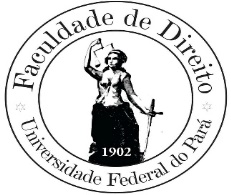 UNIVERSIDADE FEDERAL DO PARÁINSTITUTO DE CIÊNCIAS JURÍDICASFACULDADE DE DIREITO1. IDENTIFICAÇÃO DA ATIVIDADE CURRICULAR Curso: Direito	           Atividade Curricular/Disciplina: Teoria do Direito Carga horária total: 60 h                  Período letivo: 2019 Professores/Turmas: 2. OBJETIVOSO curso visa discutir modelos para a determinação do conteúdo do direito (legalidade ou validade jurídica) e o problema da força obrigatória das normas jurídicas (normatividade jurídica). Em especial, a discussão se concentrará nas teorias contemporâneas do direito. As perguntas fundamentais a serem esclarecidas são: (a) O que faz com que um determinado padrão de comportamento possa ser considerado direito? (b) Qual a natureza do dever prescrito pela norma jurídica? Os objetivos específicos são: (a) compreender o debate positivismo jurídico e não-positivismo na teoria do direito contemporânea; (b) analisar as implicações dos modelos adotados para o direito brasileiro; (c) compreender os conceitos fundamentais de cada teoria do direito analisada.     3.COMPETÊNCIAS/HABILIDADES (Res. CNE/CES Nº 9/2004, art. 4º)Leitura, compreensão e elaboração   de   textos, atos   e   documentos   jurídicos   ou   normativos, com a devida utilização das normas técnico-jurídicas;Utilização de raciocínio jurídico, de argumentação, de persuasão e de reflexão crítica; Correta utilização da terminologia jurídica ou da Ciência do Direito.4. EMENTADefinições de direito. Regras sociais com fundamento do Direito. Sistema jurídico. Autoridade e convenção. Discricionariedade. Interpretar e justificar. Direito e moral.   5. CONTEÚDO PROGRAMÁTICO6. RECURSOS DIDÁTICOS E MATERIAIS NECESSÁRIOSCópias impressas de trechos de livros e artigos para leitura dirigida;Seminário em grupo seguido de debate;Datashow;Computador, acesso à internet e ao Sigaa;Filmes.   7. METODOLOGIAPara que sejam alcançados os objetivos enunciados propomos a execução das seguintes ações didáticas:8. PROCEDIMENTOS DE AVALIAÇÃOConforme Regimento Geral da UFPA , arts. 178 a 180, são atribuíveis os seguintes conceitos, equivalentes às notas:EXC – Excelente (9,0 - 10,0)BOM – Bom (7,0 - 8,9)REG – Regular (5,0 - 6,9)INS – Insuficiente (0 - 4,9)Sendo considerado aprovado o discente que obtiver o conceito REG, BOM ou EXC e pelo menos setenta e cinco por cento (75%) de frequência nas atividades programadas.Complementa o Regulamento do Ensino de Graduação 2013 no art. 96 que o conceito final será resultante do conjunto de procedimentos de avaliação, enunciados no presente plano.Para fins de atribuição de conceitos, os discentes serão avaliados em, pelo menos, dois momentos: 9. REFERÊNCIAS BÁSICASABBOUD, Georges. CARNIO, Henrique Garbellini. OLIVEIRA, Rafael Tomaz de. Introdução à teoria e à filosofia do direito. 3a ed. São Paulo: Revista dos Tribunais, 2015. MORRISON, Wayne. Filosofia do direito: dos gregos ao pós-modernismo. 2a edição. São Paulo: Martins Fontes, 2017.NINO, Carlos Santiago. Introdução à Análise do Direito. São Paulo: Martins Fontes, 2013.10. REFERÊNCIAS COMPLEMENTARESBARZOTTO, Luis Fernando. Teoria do Direito. Porto Alegre: Livraria dos Advogados, 2017.  DWORKIN, Ronald. O Império do Direito. São Paulo: Martins Fontes, 2014. HART, H. L. A. O Conceito de Direito. Trad. de A. Ribeiro Mendes. Lisboa: Fundação Calouste Gulbenkian, 2007.LOSANO, Mario G. Sistema e Estrutura do Direito: o século XX. Vol. 2. Trad. de Luca Lamberti. São Paulo: Martins Fontes, 2010.MARCONDES, Danilo. STRUCHINER, Noel. Textos básicos de filosofia do direito. Rio de Janeiro: Zahar, 2015.  UNIDADE I: Teoria do direitoA pergunta “o que é o direito?”. Positivismo jurídico como tradição dominante na jurisprudência moderna. Pós-modernidade. Teoria do direito, aplicação do direito e dogmática jurídica.UNIDADE II: Conceitos de direito.  Definições de direito. Positivismo jurídico, jusnaturalismo, realismo jurídico e pós-positivismo jurídico. Tese das fontes sociais do direito. Tese da separação entre direito e moral. Sistematização das teorias contemporâneas do direito. UNIDADE III: Sistema jurídicoSistema jurídico. Traços distintivos dos sistemas jurídicos. Critérios de pertinência e individualização. Validade e existência do direito.  UNIDADE IV: Modelo de regras Regras sociais como fundamento do direito. A filosofia da linguagem ordinária de Wittgenstein. Crítica à teoria do comando de John Austin. Crítica à teoria da norma jurídica de Kelsen. Normatividade do dever jurídico. Ponto de vista interno e externo. O direito como um conjunto de regras primárias e secundárias.  UNIDADE V: Modelo de princípiosCrítica de Dworkin ao modelo de regras de Hart. Discricionariedade. A textura aberta da linguagem jurídica. Indeterminação dos conceitos jurídicos. Casos difíceis e desacordos teóricos. Princípios como razões substantivas. UNIDADE VI: Autoridade e LegitimidadeConcepções liberais e não-liberais de direito. Autoridade, convenção e bens humanos básicos. Tipos de razões. Autoridade do direito. Integridade na política e no direito. Teorias críticas. Direito e poder. Biopolítica. ConteúdoAções DidáticasCompetências e HabilidadesUnidade I: Teoria do Direito Aula expositiva e dialogada Leitura dirigidaLeitura e compreensão de textos científicos.Reflexão crítica acerca da relação entre teoria e prática do direito.  Unidade II: Conceitos de Direito Aula expositiva e dialogadaEstudo de casoLeitura e compreensão de textos científicos.Utilização de raciocínio jurídico, de argumentação, de persuasão e de reflexão crítica acerca da relação entre direito e moral.Unidade III: Sistema jurídico Aula expositiva e dialogada Estudo de casoUtilização de raciocínio jurídico, de argumentação, de persuasão e de reflexão crítica;Domínio de métodos para identificação de uma norma jurídica válida no sistema jurídico brasileiro.Unidade IV: Modelo de regras  Aula expositiva e dialogadaLeitura dirigidaLeitura e compreensão de textos científicos. Unidade V: Modelo de princípiosAula expositiva e dialogadaLeitura dirigidaSimulação (Júri simulado)Leitura e compreensão de textos científicos;Utilização de raciocínio jurídico, de argumentação, de persuasão e de reflexão crítica acerca dos princípios constitucionais.Unidade VI: Autoridade e legitimidade. Aula expositiva e dialogada Método baseado em problemasUtilização de raciocínio jurídico, de argumentação, de persuasão e de reflexão crítica acerca da legitimidade do Estado para o uso da força contra os indivíduos.1ª AvaliaçãoCritériosNotaProva escrita Capacidade escrita de articular os conceitos aprendidos.  2ª AvaliaçãoCritériosNota